Slovenská poľnohospodárska univerzita v Nitre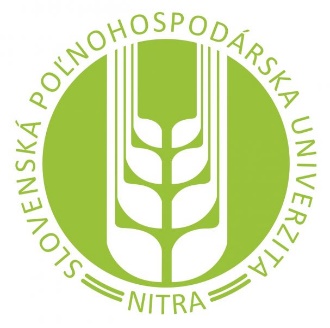 Pokyny pre členov komisie k dištančným štátnym skúškam na inžinierskom stupni štúdiaNa všetkých fakultách SPU v Nitre budú prebiehať štátne skúšky na inžinierskom stupni štúdia prostredníctvom videokonferencie (online). Štátne skúšky budú v miestnostiach, ktoré budú vybavené informačno-komunikačnými technológiami, ktoré umožnia online prenos. Členovia komisie, administrátor a vedúci agendy budú fyzicky prítomní v štátnicovej komisii. V tejto súvislosti je nevyhnutné, aby všetci dodržiavali hygienicko-epidemiologické opatrenia, (použitie OPP – rúška, rukavice, dezinfekcia a pod.). Rozpis štátnicových komisii pripraví študijné oddelenie fakulty v dostatočnom predstihu a zašle členom komisii mailom. Na dištančné štátne skúšky sa bude používať aplikácia na videohovory - MS TEAMS. Administrátor bude riadiť a zodpovedať za spojenia so študentmi podľa vopred schváleného harmonogramu, ako aj realizáciu testovacieho spojenia. Vedúci agendy pošle emailom členom štátnicovej komisie diplomové práce, posudky školiteľa, posudky oponenta, protokoly o kontrole originality, prípadne erráta, aby sa s materiálmi mohla komisia oboznámiť v dostatočnom časovom predstihu. Začiatok štátnej skúšky bude o 8,00 hod. Členom komisie odporúčame, aby boli prítomní s určitou časovou rezervou. Na zabezpečenie prenosu bude k dispozícii notebook s webkamerou, reproduktormi a priestorovým mikrofónom, s premietaním obrazu pomocou multimediálneho projektora, resp. s prepojením na veľkoplošnú obrazovku videokonferenčného systému. Záber kamery z miestnosti bude nastavený tak, aby zahŕňal všetkých prítomných členov komisie. Počas štátnej skúšky bude pripojený vždy iba jeden študent. Na začiatku je potrebné zrealizovať identifikáciu študenta pri predstavení študenta (do kamery musí študent spolu s tvárou ukázať aj detail preukazu študenta, respektíve indexu). Následne je potrebné povedať študentovi stručné inštrukcie na zabezpečenie objektivity (bez prítomnosti inej osoby v miestnosti, bez používania akýchkoľvek zariadení, študijných materiálov, komunikácie s inými osobami...) Počas celej prípravy a samotnej odpovede musí byť študent v miestnosti sám,  počas celého prenosu musí mať zapnutý mikrofón a webkameru, ktorá ho sníma a okrem zariadenia používaného na videohovor nesmie požívať žiadne iné elektronické, informačno-komunikačné technológie ani študijné materiály. Predseda komisie moderuje diskusiu ostatných členov komisie. Po vyskúšaní študenta nasleduje neverejná porada členov komisie bez prítomnosti hostí a študentov. Administrátor dohliadne na to, aby bol počas neverejného zasadnutia štátnicovej komisie vypnutý zvuk a kamera. Štátnicová komisia rozhodne o výsledku štátnej skúšky a kamera s mikrofónom sa znova zapnú, aby mohol byť študentovi ihneď po štátnej skúške oznámený výsledok.  Celý priebeh štátnej skúšky zaznamenáva písomne vedúci agendy v Zápise o štátnej skúške . Online štátna skúška bude dostupná aj verejnosti prostredníctvom zverejnených odkazov na internetových stránkach jednotlivých fakúlt.   V Nitre 15. 5. 2020